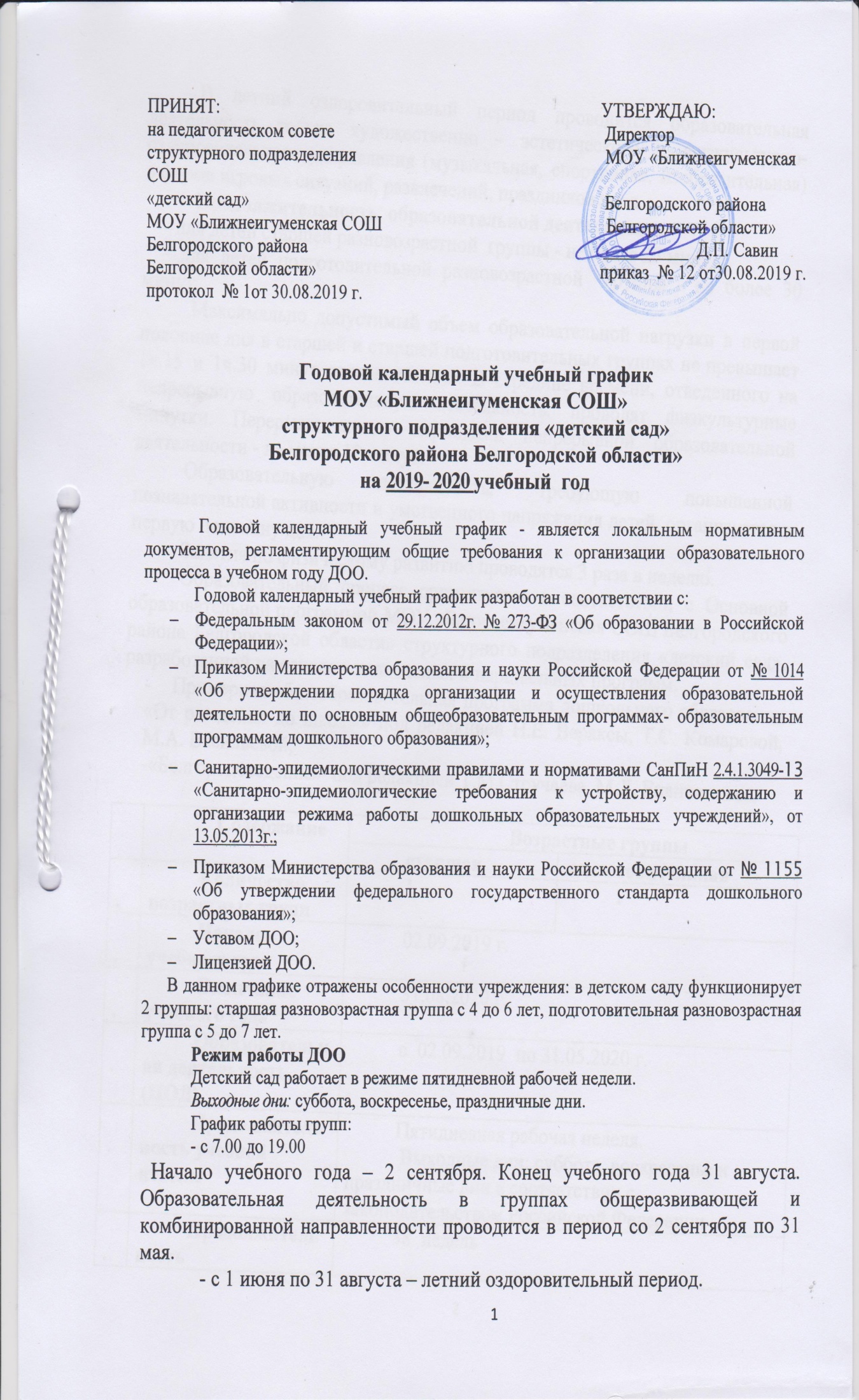 В летний оздоровительный период проводится образовательная деятельность только художественно – эстетического и физкультурно-оздоровительного направления (музыкальная, спортивная, изобразительная) в форме игровых ситуаций, развлечений, праздников и т.д.Продолжительность  образовательной деятельности:- для детей старшей разновозрастной  группы - не более 25 минут;- для детей подготовительной разновозрастной  группы - не более 30 минут;Максимально допустимый объем образовательной нагрузки в первой половине дня в старшей и старшей подготовительных группах не превышает 1ч.15 и 1ч.30 минут соответственно. В середине времени, отведенного на непрерывную образовательную деятельность, проводят физкультурные минутки. Перерывы между периодами непрерывной образовательной деятельности - не менее 10 минут.Образовательную деятельность, требующую повышенной познавательной активности и умственного напряжения детей, организуется в первую половину дня. Занятия по физическому развитию проводятся 3 раза в неделю.Образовательный процесс организуется в соответствии с Основной образовательной программой МОУ «Ближнеигуменская СОШ Белгородского района Белгородской области» структурного подразделения «детский сад», разработанной на основе комплексных и парциальных программ:-   Примерная общеобразовательная программа дошкольного образования «От рождения до школы» под редакцией Н.Е. Вераксы, Т.С. Комаровой, М.А. Васильевой;-«Белгородоведение»  под редакцией Т.М.Стручаева, М.Д. Епанчинцева;№СодержаниеСодержаниеСодержаниеВозрастные группыВозрастные группыВозрастные группыВозрастные группы№СодержаниеСодержаниеСодержаниестаршаястаршаястаршаяподготовительная1.Количество возрастных группКоличество возрастных группКоличество возрастных групп11112.Начало учебного годаНачало учебного годаНачало учебного года02.09.2019 г.02.09.2019 г.02.09.2019 г.02.09.2019 г.3.Окончание учебного годаОкончание учебного годаОкончание учебного года31.08.2020 г.31.08.2020 г.31.08.2020 г.31.08.2020 г.4.Образовательная деятельность (НОД)Образовательная деятельность (НОД)Образовательная деятельность (НОД)с  02.09.2019  по 31.05.2020 г.с  02.09.2019  по 31.05.2020 г.с  02.09.2019  по 31.05.2020 г.с  02.09.2019  по 31.05.2020 г.5.Продолжительность учебной неделиПродолжительность учебной неделиПродолжительность учебной неделиПятидневная рабочая неделя. Выходные дни: суббота, воскресенье и праздничные дни в соответствии с законодательством Российской ФедерацииПятидневная рабочая неделя. Выходные дни: суббота, воскресенье и праздничные дни в соответствии с законодательством Российской ФедерацииПятидневная рабочая неделя. Выходные дни: суббота, воскресенье и праздничные дни в соответствии с законодательством Российской ФедерацииПятидневная рабочая неделя. Выходные дни: суббота, воскресенье и праздничные дни в соответствии с законодательством Российской Федерации6.Продолжительность образовательной деятельностиПродолжительность образовательной деятельностиПродолжительность образовательной деятельности38  недель38  недель38  недель38  недель7.Режим работы структурное подразделение в учебном годуРежим работы структурное подразделение в учебном годуРежим работы структурное подразделение в учебном годуПятидневная рабочая неделя. Выходные дни: суббота, воскресенье и праздничные дни в соответствии с законодательством Российской Федерации. Продолжительность работы 12 часов ежедневно, с 7.00 – до 19.00Пятидневная рабочая неделя. Выходные дни: суббота, воскресенье и праздничные дни в соответствии с законодательством Российской Федерации. Продолжительность работы 12 часов ежедневно, с 7.00 – до 19.00Пятидневная рабочая неделя. Выходные дни: суббота, воскресенье и праздничные дни в соответствии с законодательством Российской Федерации. Продолжительность работы 12 часов ежедневно, с 7.00 – до 19.00Пятидневная рабочая неделя. Выходные дни: суббота, воскресенье и праздничные дни в соответствии с законодательством Российской Федерации. Продолжительность работы 12 часов ежедневно, с 7.00 – до 19.008.Летний оздоровительный периодЛетний оздоровительный периодЛетний оздоровительный периодС 01.06.2020 г.   по 31.08 2020 г.С 01.06.2020 г.   по 31.08 2020 г.С 01.06.2020 г.   по 31.08 2020 г.С 01.06.2020 г.   по 31.08 2020 г.Образовательная деятельностьОбразовательная деятельностьОбразовательная деятельностьОбразовательная деятельностьОбразовательная деятельностьОбразовательная деятельностьОбразовательная деятельностьОбразовательная деятельностьОбразовательная деятельность (ОД)Образовательная деятельность (ОД)Образовательная деятельность (ОД)Образовательная деятельность (ОД)Образовательная деятельность (ОД)Наименование возрастной группыНаименование возрастной группыНаименование возрастной группыОбразовательная деятельность (ОД)Образовательная деятельность (ОД)Образовательная деятельность (ОД)Образовательная деятельность (ОД)Образовательная деятельность (ОД)старшаястаршаяподготовительнаяВ первую половину дняВ первую половину дняНачало ОДНачало ОДНачало ОД09.0009.0009.00В первую половину дняВ первую половину дняОкончание ОДОкончание ОДОкончание ОД10.2510.2510.30Недельная образовательная нагрузка (кол-во занятий\кол-во мин)Недельная образовательная нагрузка (кол-во занятий\кол-во мин)Недельная образовательная нагрузка (кол-во занятий\кол-во мин)Недельная образовательная нагрузка (кол-во занятий\кол-во мин)Недельная образовательная нагрузка (кол-во занятий\кол-во мин)12 / не более 3 часов12 / не более 3 часов13 / не более 4 часовРегламентирование образовательного процесса на один деньРегламентирование образовательного процесса на один деньРегламентирование образовательного процесса на один деньРегламентирование образовательного процесса на один деньРегламентирование образовательного процесса на один день3 занятия по 25 мин3 занятия по 25 мин3 занятия по 30 минПерерыв между ОДПерерыв между ОДПерерыв между ОДПерерыв между ОДПерерыв между ОДне менее 10 минне менее 10 минне менее 10 минВзаимодействие с социокультурными учреждениямиВзаимодействие с социокультурными учреждениямиВзаимодействие с социокультурными учреждениямиВзаимодействие с социокультурными учреждениямиВзаимодействие с социокультурными учреждениямиЭкскурсии, беседы, участие в мероприятияхЭкскурсии, беседы участие в мероприятияхЭкскурсии, беседы участие в мероприятияхАнализ заболеваемости детейАнализ заболеваемости детейАнализ заболеваемости детейАнализ заболеваемости детейАнализ заболеваемости детейЕжеквартальноЕжеквартальноЕжеквартальноВзаимодействие с родителямиВзаимодействие с родителямиВзаимодействие с родителямиВзаимодействие с родителямиВзаимодействие с родителямиВзаимодействие с родителямиВзаимодействие с родителямиВзаимодействие с родителямистаршаястаршаястаршаяподготовительнаяподготовительнаяПериодичность проведения собранийПериодичность проведения собранийПериодичность проведения собраний1 собрание – сентябрь2 собрание - ноябрь3 собрание– март4 собрание – май1 собрание – сентябрь2 собрание - ноябрь3 собрание– март4 собрание – май1 собрание – сентябрь2 собрание - ноябрь3 собрание– март4 собрание – май1 собрание – сентябрь2 собрание - ноябрь3 собрание– март4 собрание - май1 собрание – сентябрь2 собрание - ноябрь3 собрание– март4 собрание - майПраздничные мероприятия, традиции и развлеченияПраздничные мероприятия, традиции и развлеченияПраздничные мероприятия, традиции и развлеченияПраздничные мероприятия, традиции и развлеченияПраздничные мероприятия, традиции и развлеченияПраздничные мероприятия, традиции и развлеченияПраздничные мероприятия, традиции и развлеченияПраздничные мероприятия, традиции и развлеченияСентябрьСентябрьСентябрьДень знаний. День знаний. День знаний. День знаний. День знаний. ОктябрьОктябрьОктябрьОсенние развлечения.  День здоровьяОсенние развлечения.  День здоровьяОсенние развлечения.  День здоровьяОсенние развлечения.  День здоровьяОсенние развлечения.  День здоровьяНоябрьНоябрьНоябрьПедагогические мероприятия посвящённые «Дню матери»День здоровьяПедагогические мероприятия посвящённые «Дню матери»День здоровьяПедагогические мероприятия посвящённые «Дню матери»День здоровьяПедагогические мероприятия посвящённые «Дню матери»День здоровьяПедагогические мероприятия посвящённые «Дню матери»День здоровьяДекабрьДекабрьДекабрьНовогодние праздники. Развлекательное мероприятие «Новогодняя сказка»Новогодние праздники. Развлекательное мероприятие «Новогодняя сказка»Новогодние праздники. Развлекательное мероприятие «Новогодняя сказка»Новогодние праздники. Развлекательное мероприятие «Новогодняя сказка»Новогодние праздники. Развлекательное мероприятие «Новогодняя сказка»ЯнварьЯнварьЯнварьМузыкальное развлечение «Старый Новый год»  Спортивное мероприятие – эстафета  «Зимние виды спорта»Музыкальное развлечение «Старый Новый год»  Спортивное мероприятие – эстафета  «Зимние виды спорта»Музыкальное развлечение «Старый Новый год»  Спортивное мероприятие – эстафета  «Зимние виды спорта»Музыкальное развлечение «Старый Новый год»  Спортивное мероприятие – эстафета  «Зимние виды спорта»Музыкальное развлечение «Старый Новый год»  Спортивное мероприятие – эстафета  «Зимние виды спорта»ФевральФевральФевральСпортивный праздник «День защитников Отечества»Фольклорный праздник «Пришла Масленица с блинами»Спортивный праздник «День защитников Отечества»Фольклорный праздник «Пришла Масленица с блинами»Спортивный праздник «День защитников Отечества»Фольклорный праздник «Пришла Масленица с блинами»Спортивный праздник «День защитников Отечества»Фольклорный праздник «Пришла Масленица с блинами»Спортивный праздник «День защитников Отечества»Фольклорный праздник «Пришла Масленица с блинами»МартМартМартПраздничные мероприятия к «Международному женскому дню»Развлечение «Весна пришла».Праздничные мероприятия к «Международному женскому дню»Развлечение «Весна пришла».Праздничные мероприятия к «Международному женскому дню»Развлечение «Весна пришла».Праздничные мероприятия к «Международному женскому дню»Развлечение «Весна пришла».Праздничные мероприятия к «Международному женскому дню»Развлечение «Весна пришла».АпрельАпрельАпрельМузыкальное развлечение «День смеха»Дни открытых дверейДень здоровьяМузыкальное развлечение «День смеха»Дни открытых дверейДень здоровьяМузыкальное развлечение «День смеха»Дни открытых дверейДень здоровьяМузыкальное развлечение «День смеха»Дни открытых дверейДень здоровьяМузыкальное развлечение «День смеха»Дни открытых дверейДень здоровьяМайМайМайПедагогические мероприятия посвященные «Дню Победы»Выпускной вечер.День здоровьяПедагогические мероприятия посвященные «Дню Победы»Выпускной вечер.День здоровьяПедагогические мероприятия посвященные «Дню Победы»Выпускной вечер.День здоровьяПедагогические мероприятия посвященные «Дню Победы»Выпускной вечер.День здоровьяПедагогические мероприятия посвященные «Дню Победы»Выпускной вечер.День здоровьяИюньИюньИюньСпортивные праздники посвященные «Дню защиты детей»День здоровьяСпортивные праздники посвященные «Дню защиты детей»День здоровьяСпортивные праздники посвященные «Дню защиты детей»День здоровьяСпортивные праздники посвященные «Дню защиты детей»День здоровьяСпортивные праздники посвященные «Дню защиты детей»День здоровьяИюльИюльИюльПраздник посвященный «Дню семьи, любви и верности»День здоровьяПраздник посвященный «Дню семьи, любви и верности»День здоровьяПраздник посвященный «Дню семьи, любви и верности»День здоровьяПраздник посвященный «Дню семьи, любви и верности»День здоровьяПраздник посвященный «Дню семьи, любви и верности»День здоровьяАвгустАвгустАвгустПраздник «Прощание с летом»День здоровьяПраздник «Прощание с летом»День здоровьяПраздник «Прощание с летом»День здоровьяПраздник «Прощание с летом»День здоровьяПраздник «Прощание с летом»День здоровьяКонкурсы и выставки, организуемые совместно с родителями как участниками образовательного процессаКонкурсы и выставки, организуемые совместно с родителями как участниками образовательного процессаКонкурсы и выставки, организуемые совместно с родителями как участниками образовательного процессаКонкурсы и выставки, организуемые совместно с родителями как участниками образовательного процессаКонкурсы и выставки, организуемые совместно с родителями как участниками образовательного процессаКонкурсы и выставки, организуемые совместно с родителями как участниками образовательного процессаКонкурсы и выставки, организуемые совместно с родителями как участниками образовательного процессаКонкурсы и выставки, организуемые совместно с родителями как участниками образовательного процессаОктябрьОктябрьОктябрьКонкурс поделок из природного материала «Золотая осень»Конкурс поделок из природного материала «Золотая осень»Конкурс поделок из природного материала «Золотая осень»Конкурс поделок из природного материала «Золотая осень»Конкурс поделок из природного материала «Золотая осень»НоябрьНоябрьНоябрьВыставка «Мамин портрет»Выставка «Мамин портрет»Выставка «Мамин портрет»Выставка «Мамин портрет»Выставка «Мамин портрет»ДекабрьДекабрьДекабрьКонкурс поделок «Новогодняя фантазия»Конкурс поделок «Новогодняя фантазия»Конкурс поделок «Новогодняя фантазия»Конкурс поделок «Новогодняя фантазия»Конкурс поделок «Новогодняя фантазия»ЯнварьЯнварьЯнварьСмотр-конкурс снежных фигур «В городе снеговиков»Смотр-конкурс снежных фигур «В городе снеговиков»Смотр-конкурс снежных фигур «В городе снеговиков»Смотр-конкурс снежных фигур «В городе снеговиков»Смотр-конкурс снежных фигур «В городе снеговиков»ФевральФевральФевральВыставка «Папа может…»Выставка «Папа может…»Выставка «Папа может…»Выставка «Папа может…»Выставка «Папа может…»МартМартМартКонкурс «Весенний букет»Конкурс «Весенний букет»Конкурс «Весенний букет»Конкурс «Весенний букет»Конкурс «Весенний букет»АпрельАпрельАпрельВыставка «Пасхальный сувенир»Выставка «Пасхальный сувенир»Выставка «Пасхальный сувенир»Выставка «Пасхальный сувенир»Выставка «Пасхальный сувенир»МайМайМайКонкурс рисунков и фотографий «Моё село Ближняя Игуменка»Конкурс рисунков и фотографий «Моё село Ближняя Игуменка»Конкурс рисунков и фотографий «Моё село Ближняя Игуменка»Конкурс рисунков и фотографий «Моё село Ближняя Игуменка»Конкурс рисунков и фотографий «Моё село Ближняя Игуменка»Праздничные дниПраздничные дниПраздничные дниПраздничные дниПраздничные дниПраздничные дниПраздничные дниПраздничные дниПраздничные(выходные дни)Праздничные(выходные дни)Праздничные(выходные дни)4 ноября – День народного единства1, 2, 3, 4, 5, 6, 7 января - Новогодние праздники;23 февраля -  День защитников отечества;8 марта – Международный женский день;1 мая – Праздник Весны и Труда;9 мая – День Победы;12 июня – День России.4 ноября – День народного единства1, 2, 3, 4, 5, 6, 7 января - Новогодние праздники;23 февраля -  День защитников отечества;8 марта – Международный женский день;1 мая – Праздник Весны и Труда;9 мая – День Победы;12 июня – День России.4 ноября – День народного единства1, 2, 3, 4, 5, 6, 7 января - Новогодние праздники;23 февраля -  День защитников отечества;8 марта – Международный женский день;1 мая – Праздник Весны и Труда;9 мая – День Победы;12 июня – День России.4 ноября – День народного единства1, 2, 3, 4, 5, 6, 7 января - Новогодние праздники;23 февраля -  День защитников отечества;8 марта – Международный женский день;1 мая – Праздник Весны и Труда;9 мая – День Победы;12 июня – День России.4 ноября – День народного единства1, 2, 3, 4, 5, 6, 7 января - Новогодние праздники;23 февраля -  День защитников отечества;8 марта – Международный женский день;1 мая – Праздник Весны и Труда;9 мая – День Победы;12 июня – День России.